      ООО «Найс Транс» Республика Беларусь, 220034, г. Минск, ул. З. Бядули, д. 13, 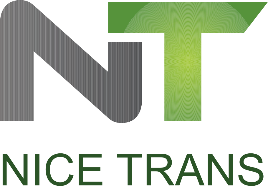       комн. 216. Тел.: +375172905888; +375333836888. УНП 192357040. Банк/Bank: ОАО      «Приорбанк» ЦБУ 111, БИК 153001749, Адрес/Adress: г. Минск, пр-т Машерова 40,       SWIFT: PJCBBY2X, Счет/Account: 3012043829015 (BYR); 3012043829510 (EUR)
__________________________________________________________________________________________________Уважаемые  Дамы и Господа!          Настоящим транспортно-экспедиционная компания ООО «Найс Транс» (г. Минск, Беларусь) приглашает Вас к сотрудничеству.           Наша компания специализируется на перевозках грузов автомобильным транспортом из стран СНГ в страны Евросоюза, а также в обратном направлении.          Опыт работы и высококвалифицированный персонал, сотрудничество с ведущими грузоотправителями, грузополучателями и перевозчиками Европы, России, Беларуси определяет компанию ООО «Найс Транс» как надежного, компетентного и пунктуального партнера.        Наши специалисты контролируют весь цикл доставки груза от грузоотправителя к грузополучателю. В любое время Вы можете узнать ход выполнения Вашего заказа.        Постоянными клиентами ООО «Найс Транс» являются крупнейшие предприятия Российской Федерации, Республики Беларусь, а так же предприятия Европы.       Благодарим Вас за внимание, оказанное нашей компании, и выражаем надежду на взаимовыгодное сотрудничество на долгосрочной основе.С уважением,Юлия КулакевичМенеджер по грузоперевозкамООО «Найс Транс»Тел.:  +375 17 290 58 88Моб.: +375 33 378 88 64Skype: yulia.nicetransICQ: E-mail: yulia.nicetrans@gmail.com